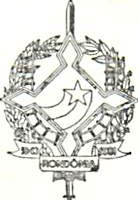 GOVERNO DO E§TADO DE R ONDÔNIAGABINET E	DO	GOVERNADORDECRETO 2375 DE 16 DE JULHO DE 1.984.O GOVERNADOR DO ESTADO DE RONDÔNIA, no uso	desuas atribuições legais ,DESIGNA o Procurador Geral Adjunto, Sr. JEFFERSON DELANO PINI, a deslocar-se no período de 17.07 a 21.07.84, com a finalidade de dar continuidade ao acompanhamento de processo de regularização dos bens imóveis do Estado junto ao INCRA, em Brasília - DF.Artigo Único - Este Decreto entra em vigor nesta data.Porto velho, 16 de julho de 1.984.JORGE TEIXEIRA DE OLIVEIRA    Governador do Estado de           Rondônia.